Population: (Describe population with all known details)Variable:	(Give variable exactly as shown in source)	  Type: Categorical or Quantitative, 									             Measurement Scale, Discrete or ContinuousShape:	A (box plot; dot plot; stem plot; and histogram) (were/was) examined to determine 			the shape of the distribution.  The (dot plot; stem plot; and histogram) (were/was) 			displayed using a bin width of ________ (unit of measure) increments. 		All of these plots (were/was) found to be (___modal) and (nearly symmetric; highly 		skew right; highly skew left; slightly skew right; slightly skew left).   OR   The (box plot; 			dot plot; stem plot; and histogram) appear(s) to be (___modal) and (nearly symmetric; 			highly skew right; highly skew left; slightly skew right; slightly skew left).   However, the 			(box plot; dot plot; stem plot; and histogram) appear(s) to be (___modal) and (nearly 			symmetric; highly skew right; highly skew left; slightly skew right; slightly skew left).   		The Fisher skew statistic was ____.  This statistic fell (outside the computed range 			of -______ to +_______ ; inside the computed range of -______ to +_______ ; near 0) indicating 			that the distribution’s shape is (highly skew right; highly skew left; slightly skew right; 		slightly skew left; nearly symmetric). Center:	Mean = ______ (units), Median = ______ (units),  Mode = ______ (units)           		The best measure of central tendency is the (mean, median) because the 				distribution is (symmetric; skewed).  This (symmetric; skew right; skew left) shape 			causes the mean to be (nearly equal to; greater than; less than) the median.   Spread:	Range = ______ (units), IQR = ______ (units),  ______(units) 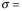 		The best measure of spread is the (range and interquartile range; standard deviation) 		because the distribution is (symmetric; skewed).  Outliers:	IQR Method: Adding 1.5 times the IQR to the third quartile value of ____ (units) 		results in an upper outlier threshold of _____ (units).  Subtracting 1.5 times the 			IQR from the first quartile value of _____ (units) results in a lower outlier 			threshold of _____ (units).  Examination of the data found (no; #) outliers that 			exceeded these thresholds, (list ALL outlier values).		Standard Deviation () Method: Adding and subtracting three standard 			deviations from the mean of _____ (units) establishes an upper outlier 				threshold of ______ (units) and a lower threshold of _____ (units).   Examination 			of the data found (no; #) outliers that exceeded these thresholds, (list ALL 			outlier values).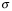 		The best measure of outliers is the (IQR Method; Standard Deviation Method) 			because the distribution is (symmetric; skewed).  KEY: 	RED items should be chosen from options provided exactly as written. Note each option is separated by colons.	BLUE items require appropriate words, usually the unit of measure (eg feet, $Millions, siblings)	ORANGE lines should be filled with appropriate numbers.Describe Population Distribution